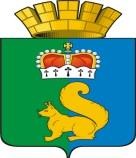 П О С Т А Н О В Л Е Н И ЕАДМИНИСТРАЦИИ ГАРИНСКОГО ГОРОДСКОГО ОКРУГА11.03.2024	     № 170п.г.т. ГариОб утверждении План  мероприятий по стабилизации обстановки с пожарами и гибелью людей на территории Гаринского городского    округа и предупредительныхпротивопожарных мероприятий  на 2024 годВ связи с увеличением количества пожаров и обеспечении пожарной безопасности на территории Гаринского городского округа, в соответствии с Федеральными законами от 06 октября 2003 г. № 131-ФЗ «Об общих принципах организации местного самоуправления в Российской Федерации», ст. 19 Федерального Закона от 21декабря 1994 г. № 69-ФЗ «О пожарной безопасности» руководствуясь Уставом Гаринского городского округа,ПОСТАНОВЛЯЮ:Утвердить План мероприятий по стабилизации обстановки с пожарами и гибелью людей на территории Гаринского городского округа и предупредительных противопожарных мероприятий на 2024 год (Приложение № 1).Рекомендовать руководителям исполнительно – распорядительных органов местного самоуправления муниципальных образований, входящих в состав округа, организациям, осуществляющую свою деятельность на территории Гаринского городского округа, независимо от их организационно- правовой формы и форм собственности (далее - организации) в период действия особого противопожарного режима на территории района:Провести под роспись в журнале инструктажа обучение населения, работников организаций, кочегаров, истопников мерам пожарной безопасности, в том числе при эксплуатации отопительных приборов и электрооборудования;С помощью имеющихся средств массовой информации организовать постоянное информирование населения, работников организаций о складывающейся обстановке с пожарами и профилактическим мероприятиям по мерам пожарной безопасности;Организовать проведение подворовых обходов с привлечением органов социальной защиты населения с распространением памяток;Провести проверку состояния внутреннего и наружного противопожарного водоснабжения, а в случае выявления неисправности либо несоответствия источников водоснабжения установленным требованиям провести организационно- технические мероприятия по устранению замечаний.Провести тщательный осмотр отопительных печей, дымоходных труб и электрооборудования на подведомственной территории;Обеспечить (через муниципальное казенное учреждение «Единая дежурно- диспетчерская служба» Гаринского городского округа) своевременную передачу в федеральное казенное учреждение «Центр управления в кризисных ситуациях МЧС России по Свердловской области» информации о возникших пожарах, угрозе их распространения, а также силах и средствах, привлекаемых к их ликвидации.Рекомендовать ПЧ-6/3 ГКПТУ СО «ОПС №6» (Зыкову Р.В.) оказать практическую помощь органам местного самоуправления, организациям в реализации дополнительных требований пожарной безопасности.  Рекомендовать ПП №18 МО МВД России «Серовский» дислокация п.г.т. Гари (Бурдову А.С.) привлечь сотрудников органов внутренних дел к профилактической работе, уделив особое внимание гражданам, склонным к употреблению спиртных напитков, несовершеннолетним, неблагополучным семьямНастоящее постановление опубликовать (обнародовать). Контроль за исполнением настоящего постановления возложить на первого заместителя главы администрации Гаринского городского округа Каргаеву Т.В.УТВЕРЖДЕНпостановлением администрации Гаринского городского округа от 11.03.2024г. № 170Планмероприятий по стабилизации обстановки с пожарами и гибелью людей на территории Гаринского городского округа и предупредительных противопожарныхмероприятий на 2024 годГлаваГаринского городского округаС.Е. Величко№Наименование мероприятийОтветственные исполнителиСрок исполненияСрок исполнения123331. Общие мероприятия1. Общие мероприятия1. Общие мероприятия1. Общие мероприятия1. Общие мероприятия1Организовать проведение обследования противопожарного состояния	объектов	муниципальной	собственности, подведомственных учреждений на предмет соблюдения требований пожарной безопасности, особенно в местах эксплуатации эвакуационных путей и выходов, хранения и применения горючих ивзрывоопасных веществ и материалов.Администрация Гаринского ГО Отдел НД и ПР Верхотурского ГО, Новолялинского ГО, Сосьвинского ГО, Гаринского ГОАдминистрация Гаринского ГО Отдел НД и ПР Верхотурского ГО, Новолялинского ГО, Сосьвинского ГО, Гаринского ГОПостоянно2Организовать регулярное рассмотрение вопросов о состоянии пожарной безопасности и эффективности принимаемых мер на заседаниях комиссии по чрезвычайным ситуациям и обеспечению пожарной безопасностиАдминистрация Гаринского ГО, Отдел НД и ПР Верхотурского ГО, Новолялинского ГО, Сосьвинского ГО, Гаринского ГОГКПТУ СО «ОПС СО №6»Администрация Гаринского ГО, Отдел НД и ПР Верхотурского ГО, Новолялинского ГО, Сосьвинского ГО, Гаринского ГОГКПТУ СО «ОПС СО №6»Постоянно3Организовать контроль по обеспечению требований пожарной безопасности при хранении горючих строительных материалов, жидкостей, производстве сварочных и других огневых работ на объектах проведения строительно-монтажных работ.Исключение доступа посторонних лиц к местам хранения материалов и оборудованияАдминистрация Гаринского ГО, Отдел НД и ПР Верхотурского ГО, Новолялинского ГО, Сосьвинского ГО, Гаринского ГОАдминистрация Гаринского ГО, Отдел НД и ПР Верхотурского ГО, Новолялинского ГО, Сосьвинского ГО, Гаринского ГОПостоянно4Организовать	размещение	пожарной	и	приспособленной	для тушения пожаров техники в отапливаемых помещениях.Проведение ремонта неисправной пожарной техники (мотопомп),приобретение недостающего противопожарного инвентаряАдминистрация Гаринского ГОПостоянно5Организовать контроль по корректировке (разработке) планов эвакуации людей на случай возникновения пожара на объектах муниципальной собственностиАдминистрация Гаринского ГО, Отдел НД и ПР Серовского ГО СосьвинскогоГО, Гаринского ГОПостоянно6Организовать в организациях проведение дополнительных инструктажей по соблюдению требований пожарной безопасности в зимний периодАдминистрация Гаринского ГО, Отдел НД и ПР Серовского ГО Сосьвинского ГО, Гаринского ГОГКПТУ СО «ОПС СО №6»Постоянно7Организовать	обновление	информации	на	стендах	и	уголках пожарной безопасностиАдминистрация Гаринского ГО, Отдел НД и ПР Верхотурского ГО, Новолялинского ГО, Сосьвинского ГО, Гаринского ГОПостоянно8Организовать проведение с учащимися образовательных учреждений экскурсий в пожарные части, а так же бесед о соблюдении правил пожарной безопасности в бытуМКУ «Управление образования», Отдел НД и ПР Верхотурского ГО, Новолялинского ГО, Сосьвинского ГО, Гаринского ГО, АдминистрацияГаринского ГО,Постоянно9Произвести	очистку	крышек	колодцев	пожарных	гидрантов	и подъездов к ним от снега и льдаРуководители организаций.В течение осеннее-зимнегопериода10Организовать проведение практических занятий по отработке планов эвакуации на случай возникновения пожара в организациях с массовым пребыванием людейАдминистрация Гаринского ГО,Отдел НД и ПР Верхотурского ГО, Новолялинского ГО, Сосьвинского ГО, Гаринского ГО, ГКПТУ СО «ОПС СО №6»Руководители организаций с массовым пребыванием людейПостоянно11Продолжить	профилактическую	работу	в	образовательных учреждениях с отрядами юных пожарных из числа обучающихсяАдминистрация Гаринского ГО, Отдел НД и ПР Верхотурского ГО, Новолялинского ГО, Сосьвинского ГО, Гаринского ГОМКУ «Информационно- методический центр»Постоянно12Организовать очистку подъездов и проездов к зданиям организаций от посторонних предметов для беспрепятственного проезда пожарных автомобилей, обеспечение беспрепятственного забора воды от источников водоснабженияРуководители организаций.Постоянно13Организовать проверку первичных средств пожаротушения, освидетельствование и перезарядку огнетушителей и установок пожаротушения с истекшим сроком освидетельствования, с отклонениями от установленных нормРуководители организаций.Постоянно14Организовать: проведение регламентных работ по обеспечению работоспособности пожарных кранов, пожарных водопроводов; проверку наличия указателей пожарных гидрантов и соответствия указанной на них информации; обновление при необходимостиуказателей. Очистка пожарных водоемов, устройство незамерзающих прорубей.Руководители организаций, Администрация Гаринского ГОПостоянно15Организовать проверку работоспособности систем автоматического пожаротушения, пожарной сигнализации, оповещения людей о пожаре, наличия необходимой технической и распорядительнойдокументацииОбслуживающая организацияПостоянно16Продолжить работу по восстановлению наружного освещения территорий населенных пунктов, мест нахождения пожарных гидрантов, наружных пожарных лестниц, запасных выходов из зданий и размещения пожарного инвентаря, вблизи подъездов кпожарным водоёмамРуководители организаций.Постоянно17Организовать своевременную уборку мусора с подведомственных объектов, территории жилого фонда.Запретить сжигание мусора на закрепленных территорияхРуководители организаций.В течениевсего периода18Усилить профилактические мероприятия в жилом секторе с проведением инструктажей по пожарной безопасности с вручением памятокАдминистрация Гаринского ГО, Отдел НД и ПР Верхотурского ГО, Новолялинского ГО, Сосьвинского ГО, Гаринского ГО,ГКПТУ СО «ОПС СО № 6»Постоянно19Провести утепление пожарных водоемов.Списки утепленных водоемов, незамерзающих прорубей направить во все подразделения пожарной охраныРуководители организаций, Администрация Гаринского ГОПостоянно20Организовать и повести с населением сельские сходы во всех населенных пунктахАдминистрация Гаринского ГО, Отдел НД и ПР Верхотурского ГО, Новолялинского ГО, Сосьвинского ГО, Гаринского ГО,ГКПТУ СО «ОПС СО № 6»Постоянно